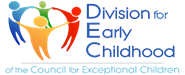 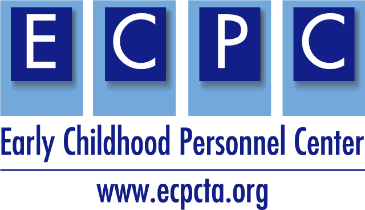 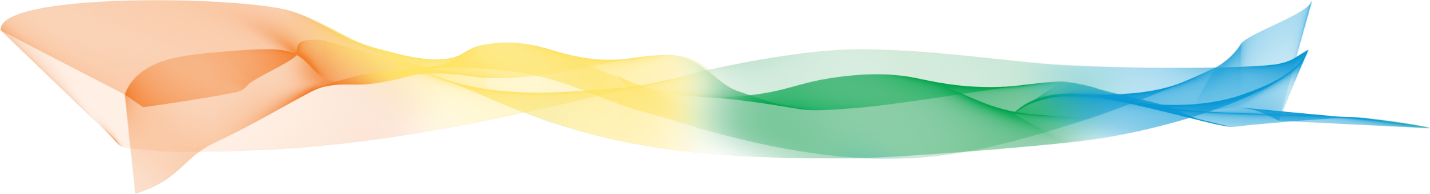 DETERMINE THE MEANING The purpose of this activity is to determine whether you can identify the meaning associated with particular abbreviations. Often, we say things and assume the person we are talking to understands what we are saying. For each of the following statements, identify the phrase that is being abbreviated. For example, the phrase “12 M of the Y” is an abbreviation for “12 Months of the Year”. 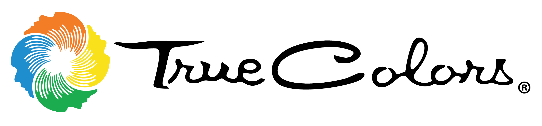 126 L of the A 27 W of the A W 312 S of the Z 454 C in a D with the J’s 59 P in the S S 688 P K 713 S on the A F 832 D F at which W F918 H on a G C 1090 D in a R A 11200 D for P G in M 128 S on a S S 133 B M (SHTR) 141000 W that a P is W 151 W on a U